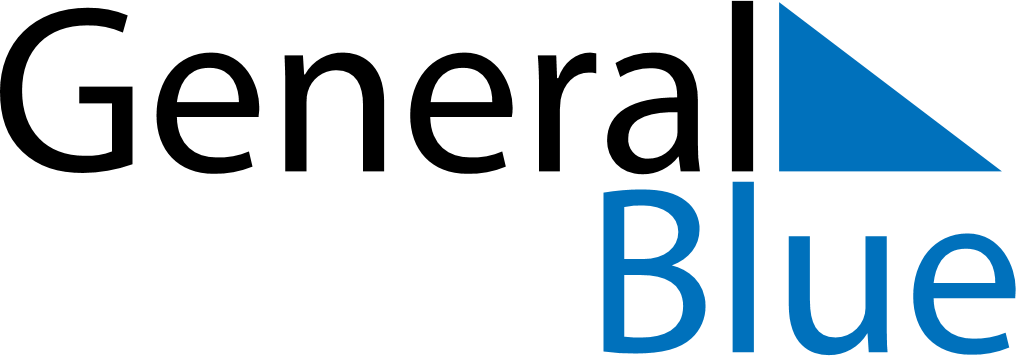 2024 – Q2Croatia  2024 – Q2Croatia  2024 – Q2Croatia  2024 – Q2Croatia  2024 – Q2Croatia  AprilAprilAprilAprilAprilAprilAprilSUNMONTUEWEDTHUFRISAT123456789101112131415161718192021222324252627282930MayMayMayMayMayMayMaySUNMONTUEWEDTHUFRISAT12345678910111213141516171819202122232425262728293031JuneJuneJuneJuneJuneJuneJuneSUNMONTUEWEDTHUFRISAT123456789101112131415161718192021222324252627282930Apr 1: Easter MondayJun 25: Independence DayApr 10: End of Ramadan (Eid al-Fitr)May 1: Labour DayMay 5: Orthodox EasterMay 6: Orthodox Easter MondayMay 12: Mother’s DayMay 30: National Day
May 30: Corpus ChristiJun 16: Feast of the Sacrifice (Eid al-Adha)Jun 22: Anti-Fascist Struggle Day